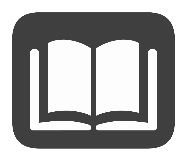 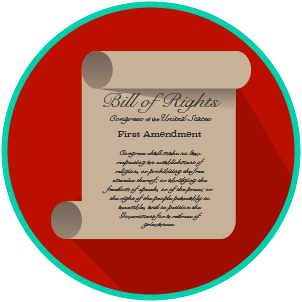 Reading: The Bill of Rights Comprises the First Ten AmendmentsBenchmark Clarification 1: Students will recognize that the Bill of Rights comprises the first ten amendments to the U.S. Constitution.Reading TaskResponseWhat ideas are presented in the reading?What is the central idea of the reading?Select two words or phrases that support the central idea.How might this reading connect to your own experience or something you have seen, read, or learned before?What is the Bill of Rights? The Bill of Rights is: